УТВЕРЖДЕНА
постановлением администрации МО Аннинское городское поселение от 25.01.2023 № 85 (приложение)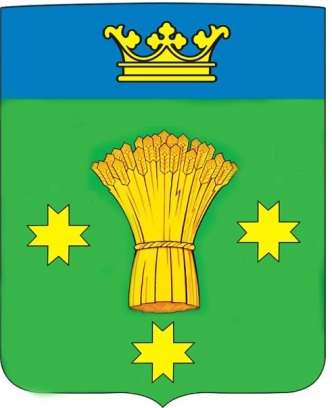 Муниципальная программа«Безопасность» муниципального образования Аннинское городское поселение
Ломоносовского муниципального района Ленинградской области
на 2023 год и плановый период 2024 и 2025 годовЛенинградская область2023Содержание программыПАСПОРТМуниципальной программы «Безопасность» муниципального образования Аннинское городское поселение Ломоносовского муниципального района Ленинградской области
на 2023 год и плановый период 2024 и 2025 годовРаздел 1. Общая характеристика, основные проблемы и прогноз развития сферы реализации муниципальной программыСтремительное развитие муниципального образования Аннинское городское поселение, рост темпов жилищного строительства и численности населения требуют от администрации принятия эффективных первоочередных мер по обеспечению безопасности жизнедеятельности людей:- корректировка и уточнение плана гражданской обороны и защиты населения в соответствии с Генеральным планом развития муниципального образования Аннинское городское поселение;- построение и обеспечение готовности муниципальной системы оповещения по доведению до населения сигналов гражданской обороны и информирования о чрезвычайных ситуациях, сопряжение её с Ленинградской региональной автоматизированной системой централизованного оповещения населения (РАСЦО);- создание (пополнение) запасов средств индивидуальной защиты, приборов радиационной, химической разведки и дозиметрического контроля, материально-технических, медицинских и других средств в целях гражданской обороны и защиты населения от чрезвычайных ситуаций в соответствии с предъявляемыми требованиями;- оснащение УКП (учебно-консультационного пункта) ГОЧС в целях обучения населения в области гражданской обороны, способам защиты при угрозах военных действий и чрезвычайных ситуаций;- создание муниципальной системы видеонаблюдения;- совершенствование первичных мер пожарной безопасности, обеспечение населенных пунктов муниципального образования Аннинское городское поселение источниками наружного пожаротушения по установленным нормам.- осуществление мероприятий по обеспечению безопасности дорожного движения на автомобильных дорогах местного значения, в том числе на объектах улично-дорожной сети, в границах населенных пунктов поселения при осуществлении дорожной деятельности.Раздел 2. Основные цели и задачи муниципальной программыОсновными целями муниципальной программы являются совершенствование ведения гражданской обороны, защиты населения и территории муниципального образования от чрезвычайных ситуаций природного и техногенного характера, профилактика правонарушений, террористических и экстремистских угроз, обеспечение пожарной безопасности, обеспечение условий для безопасной жизнедеятельности населения и устойчивого социально-экономического развития МО муниципального образования Аннинское городское поселение.Для достижения поставленных целей предполагается решить первоочередные задачи:- ежегодная корректировка и уточнение плана гражданской обороны и защиты населения в соответствии с Генеральным планом развития;- совершенствование ведения системы гражданской обороны и защиты населения от чрезвычайных ситуаций природного и техногенного характера, создание системы оповещения населения об угрозах военных действий и о чрезвычайных ситуациях;- создание и пополнение запасов в целях гражданской обороны и защиты населения от чрезвычайных ситуаций средств индивидуальной защиты, приборов радиационной, химической разведки и дозиметрического контроля, материально-технических, медицинских и других средств;- повышение готовности сил и средств муниципального образования к проведению аварийно-спасательных и других неотложных работ в случае возникновения чрезвычайных ситуаций природного и техногенного характера; - пропаганда знаний и обучение населения в области гражданской обороны, способам защиты при чрезвычайных ситуациях, угрозах и совершении террористических актов, противодействию экстремизму на территории муниципального образования; - профилактика правонарушений, террористических и экстремистских угроз, создание и развитие системы видеонаблюдения;- совершенствование первичных мер пожарной безопасности, обеспечение населенных пунктов поселения источниками наружного пожаротушения по установленным нормам, приобретение мотопомп и других средств пожаротушения и имущества для добровольных пожарных дружин и обеспечение безопасности людей на водных объектах;- усиление мер по охране общественного порядка и обеспечению общественной безопасности;- сокращение количества дорожно-транспортных происшествий и снижение ущерба от этих происшествий, предупреждение опасного поведения участников дорожного движения;- предупреждение детского дорожно-транспортного травматизма;- совершенствование организации движения транспорта и пешеходов.Раздел 3. Сроки реализации муниципальной программыСрок реализации муниципальной программы: 2023 год и плановый период 2024 и 2025 годов.В ходе исполнения муниципальной программы будет производиться корректировка параметров и ежегодных планов ее реализации в рамках бюджетного процесса.Раздел 4. Характеристика основных мероприятий муниципальной программыСоставление новых и внесение изменений в существующие карточки тушения пожаров в населённых пунктах поселения; содержание, обслуживание действующих и обустройство новых пожарных водоёмов в населённых пунктах поселения; устройство минерализованных полос в населенных пунктах поселения, примыкающих к лесным массивам с учётом противопожарных разрывов.Замена (установка отсутствующих) дорожных знаков в границах населенных пунктов МО Аннинское городское поселение; обустройство дорог ограничителями скорости в границах населенных пунктов МО Аннинское городское поселение.Организация проведения информационно-пропагандистских мероприятий, направленных на раскрытие общественной опасности терроризма, оказание позитивного воздействия на граждан с целью формирования у них неприятия идеологии терроризма, угроз, порядку действий при их возникновенииПроведение подготовки и обучения неработающего населения способам защиты и действиям при возникновении чрезвычайных ситуаций; совершенствование системы оповещения о чрезвычайных ситуациях, средств связи, поддержание функционирования объектов жизнедеятельности.Раздел 5. Финансовое обеспечение муниципальной программыФинансирование осуществляется за счет средств бюджета муниципального образования Аннинское городское поселение Ломоносовского муниципального района Ленинградской области. 1. Объем финансирования составляет:2023 год – 5632,7 тыс. руб.2024 год – 4652,7 тыс. руб.2025 год – 4652,7 тыс. руб.Общий объем финансирования на 2023-2025 годы – 15938,1тыс. рублей.2. Для реализации муниципальной программы могут быть привлечены целевые средства бюджетов других уровней.Раздел 6. Ожидаемые результаты реализации муниципальной программы- повышение эффективности ведения гражданской обороны и защиты населения и территории муниципального образования Аннинское городское поселение от угроз военных действий и чрезвычайных ситуаций  природного и техногенного характера; - построение и обеспечение готовности муниципальной системы оповещения по доведению до населения сигналов гражданской обороны и информирования о чрезвычайных ситуациях;- создание и пополнение запасов в целях гражданской обороны и защиты населения от чрезвычайных ситуаций средств индивидуальной защиты, приборов радиационной, химической разведки и дозиметрического контроля, материально-технических, медицинских и других средств, создание резервного фонда и резервов материальных ресурсов в целях предупреждения и ликвидации возможных чрезвычайных ситуаций;- оснащение УКП (учебно-консультационного пункта) ГОЧС в целях обучения населения в области гражданской обороны, способам защиты при угрозах военных действий и чрезвычайных ситуаций;- обеспечение жителям поселения условий для безопасной жизнедеятельности, повышение уровня профилактики правонарушений и снижение террористических и экстремистских угроз, создание муниципальной системы видеонаблюдения;- совершенствование первичных мер пожарной безопасности и безопасности людей на водных объектах поселения;- сокращение числа ДТП на территории поселения.Приложение
к муниципальной программе «Безопасность» Отчёт по показателям, характеризующим эффективность выполнения муниципальной программыПАСПОРТ
Подпрограммы «Обеспечение первичных  мер пожарной безопасности и безопасности людей на водных объектах» Раздел 1. Общая характеристика, основные проблемы и прогноз развития сферы реализации подпрограммыПодпрограмма «Обеспечение первичных мер пожарной безопасности и безопасности людей на водных объектах» (далее — Подпрограмма) определяет направления и механизмы решения проблемы обеспечения первичных мер пожарной безопасности на территории поселения, усиления противопожарной защиты населения.Подпрограмма разработана в соответствии со следующими нормативными актами:- Федеральный закон от 06.10.2003 № 131-ФЗ «Об общих принципах организации местного самоуправления в Российской Федерации»;- Федеральный закон от 21.12. 1994 № 69-ФЗ «О пожарной безопасности»;- Федеральный закон от 21.12.1994 № 68-ФЗ «О защите населения и территорий от чрезвычайных ситуаций природного и техногенного характера».Исходя из опыта тушения пожаров, статистических данных о них, степени защищенности от пожаров зданий и домов, а также осведомленности населения об элементарных требованиях пожарной безопасности предполагается организация и проведение программных мероприятий, направленных на предупреждение пожаров.Раздел 2. Основные цели и задачи подпрограммыЦель подпрограммы: пожарная безопасность – состояние защищённости личности, имущества и территории поселения от пожаров.Задачи подпрограммы:- разработка и осуществление мер пожарной безопасности;- реализация прав, обязанностей и ответственности в области пожарной безопасности;- проведение противопожарной пропаганды и обучение населения мерам пожарной безопасности;- информационное обеспечение;- осуществление контроля по обеспечению пожарной безопасности;- учёт пожаров и их последствий;- установление особого противопожарного режима.Раздел 3. Сроки реализации подпрограммыСрок реализации подпрограммы: 2023 год и плановый период 2024 и 2025 годов.В ходе исполнения подпрограммы будет производиться корректировка параметров и ежегодных планов ее реализации в рамках бюджетного процесса.Раздел 4. Характеристика основных мероприятий подпрограммыСоставление новых и внесение изменений в существующие карточки тушения пожаров в населённых пунктах поселения; содержание, обслуживание действующих и обустройство новых пожарных водоёмов в населённых пунктах поселения; устройство минерализованных полос в населенных пунктах поселения, примыкающих к лесным массивам с учётом противопожарных разрывов.Раздел 5. Финансовое обеспечение подпрограммыФинансирование осуществляется за счет средств муниципального образования Аннинское городское поселение Ломоносовского муниципального района Ленинградской области. 1. Объем финансирования составляет: 2023 год – 490,0 тыс. руб.2024 год – 490,0 тыс. руб.2025 год – 490,0 тыс. руб.Общий объем финансирования на 2022-2024 годы – 1470,0 тыс. рублей.2. Для реализации подпрограммы могут быть привлечены целевые средства бюджетов других уровней.Раздел 6. Ожидаемые результаты реализации подпрограммыДостижение социального и экономически приемлемого уровня пожарной безопасности; создание эффективной скоординированной системы противодействия угрозам пожарной опасности; укрепление материально-технической базы и обеспечение благоприятных условий для функционирования различных видов пожарной охраны.Снижение основных показателей обстановки, касающейся пожаров, в том числе снижение по отношению к показателю 2022 года:- количества зарегистрированных пожаров;- количества погибших при пожарах людей; - количества населения, получившего травмы; экономического ущерба; - количества населенных пунктов, в которых не обеспечивается требуемый уровень пожарной безопасности (на 100 процентов).ПАСПОРТ
подпрограммы «Повышение безопасности дорожного движения»Раздел 1. Общая характеристика, основные проблемы и прогноз развития сферы реализации подпрограммыПроблема аварийности, связанной с автомобильным транспортом (далее — аварийность), в последнее десятилетие приобрела особую остроту в связи с несоответствием дорожно-транспортной инфраструктуры потребностям общества и государства в безопасном дорожном движении, недостаточной эффективностью функционирования системы обеспечения безопасности дорожного движения и низкой дисциплиной участников дорожного движения.Основными видами дорожно-транспортных происшествий являются наезд на пешехода, препятствие и на стоящее транспортное средство, а также столкновение и опрокидывание. Свыше трех четвертей всех дорожно-транспортных происшествий связаны с нарушениями Правил дорожного движения Российской Федерации водителями транспортных средств. Около трети всех происшествий связаны с неправильным выбором скорости движения. Наиболее многочисленной и самой уязвимой группой участников дорожного движения являются пешеходы.Сложная обстановка с аварийностью и наличие тенденций к дальнейшему ухудшению ситуации во многом объясняются следующими причинами: постоянно возрастающая мобильность населения;уменьшение перевозок общественным транспортом и увеличение перевозок личным транспортом;нарастающая диспропорция между увеличением количества автомобилей и протяженностью улично-дорожной сети, не рассчитанной на современные транспортные потоки;отсутствие организованных стоянок для автотранспорта;низкая освещенность дорог в населенных пунктах и опасных участках.Следствием такого положения дел являются ухудшение условий дорожного движения, нарушение экологической обстановки, увеличение количества заторов, расхода топлива, а также рост количества дорожно-транспортных происшествий.Усугубление обстановки с аварийностью и наличие проблемы обеспечения безопасности дорожного движения требуют выработки и реализации долгосрочной стратегии, координации усилий государства и общества, концентрации федеральных, региональных и местных ресурсов, а также формирования эффективных механизмов взаимодействия органов государственной власти Российской Федерации, органов государственной власти субъектов Российской Федерации, органов местного самоуправления, общественных институтов и негосударственных структур при возможно более полном учете интересов граждан.Раздел 2. Основные цели и задачи подпрограммы- создание безопасных условий для движения на автодорогах и улицах МО Аннинское городское поселение;- обеспечение охраны жизни, здоровья граждан и их имущества, снижение аварийности, улучшение экологической обстановки;- предупреждение опасного поведения участников дорожного движения;- сокращение детского дорожно-транспортного травматизма;- совершенствование организации движения транспорта и пешеходов в городском поселении;- разработка и применение эффективных схем, методов и средств организации дорожного движения;- совершенствование систем пропаганды безопасности дорожного движения;- совершенствование системы управления обеспечением безопасности дорожного движения;- совершенствование дорожных условий и внедрение технических средств регулирования дорожного движения;- формирование безопасного поведения участников дорожного движения и предупреждение детского дорожно-транспортного травматизма;- повышение уровня технического состояния автомобильных дорог общего пользования местного значения городского поселения;- обеспечение дорожными знаками, определенных дислокациями дорожных знаков;- повышение культуры поведения водителей и пешеходов.Раздел 3. Сроки реализации подпрограммыСрок реализации подпрограммы: 2023 год и плановый период 2024 и 2025 годов.В ходе исполнения подпрограммы будет производиться корректировка параметров и ежегодных планов ее реализации в рамках бюджетного процесса.Раздел 4. Характеристика основных мероприятий подпрограммыЗамена (установка отсутствующих) дорожных знаков в границах населенных пунктов МО Аннинское городское поселение; обустройство дорог ограничителями скорости в границах населенных пунктов МО Аннинское городское поселение.Раздел 5. Финансовое обеспечение подпрограммыФинансирование осуществляется за счет средств муниципального образования Аннинское городское поселение Ломоносовского муниципального района Ленинградской области. 1. Объем финансирования составляет:2023 год – 3097,7 тыс. руб.2024 год – 3097,7 тыс. руб.2025 год – 3097,7 тыс. руб.Общий объем финансирования на 2023-2025 годы – 9293,1 тыс. рублей.2. Для реализации подпрограммы могут быть привлечены целевые средства бюджетов других уровней.Раздел 6. Ожидаемые результаты реализации подпрограммыПредусматриваются: 1. Повышение эффективности и контрольно-надзорной деятельности.1.1. Ведение реестра муниципальных дорог МО Аннинское городское поселение.1.2. Разработка и принятие нормативных актов по вопросам дорожной деятельности и безопасности дорожного движения, в т.ч. разработка схемы дорожного движения в границах населенных пунктов МО Аннинское городское поселение.1.3. Мониторинг состояния дорог местного значения.2. Совершенствование системы управления дорожным движением на территории муниципального образования Аннинское городское поселение.2.1. Замена (установка отсутствующих) дорожных знаков в границах населенных пунктов МО Аннинское городское поселение.2.2. Обустройство дорог ограничителями скорости в границах населенных пунктов МО Аннинское городское поселение.3. Улучшение состояния дорог и тротуаров на территории муниципального образования Аннинское городское поселение.3.1. Ремонт участков автомобильных дорог общего пользования, проездов к дворовым территориям и дворовых территорий многоквартирных домов в населенных пунктах МО Аннинское городское поселение, в т.ч. устройство тротуаров.3.2. Расчистка по мере необходимости дорог в границах населенных пунктов МО Аннинское городское поселение от снега, подсыпка песком при гололедах.Выполнение указанных мероприятий позволит усовершенствовать организацию дорожного движения транспорта и пешеходного движения в поселении, улучшит условия движения транспортных средств и пешеходов.ПАСПОРТ 
Подпрограммы «Профилактика терроризма и экстремизма»Раздел 1. Общая характеристика, основные проблемы и прогноз развития сферы реализации подпрограммыСитуация в сфере борьбы с терроризмом и экстремизмом на территории Российской Федерации остается напряженной. На территории муниципального образования Аннинское городское поселение располагаются потенциально опасные объекты и объекты жизнеобеспечения, находящиеся в собственности или в ведении МО Аннинское городское поселение или иных субъектов, осуществляющих свою деятельность на территории МО Аннинское городское поселение, есть места массового пребывания людей, такие как учреждения культуры и спорта, МОУ Новосельская средняя школа, МОУ Аннинская общеобразовательная школа, МДОУ № 26, МДОУ № 10, МДОУ № 14, МКОУДО Аннинская Детская школа искусств, располагаются два православных храма (в п. Аннино и гп. Новоселье), часовня на территории кладбища в д. Рюмки, в д. Иннолово действует местная религиозная организация Евангелическо-Лютеранский приход.Остро стоит проблема антитеррористической защищенности объектов социальной сферы – подведомственных учреждений культуры и спорта, в которых постоянно находится большое количество людей, в том числе и детей.Практически на всех объектах социальной сферы на сегодняшний день имеются недостатки, а именно: отсутствие тревожной кнопки, системы оповещения и видеонаблюдения. Имеют место недостаточные знания и отсутствие практических навыков посетителей и работников учреждений правил поведения в чрезвычайных ситуациях, вызванных проявлениями терроризма и экстремизма.Настоящая подпрограмма дает возможность улучшить антитеррористическую защищенность объектов социальной сферы, а также снизить существующую социальную напряженность, вызванную боязнью людей возникновения террористической угрозы.Раздел 2. Основные цели и задачи подпрограммыРеализация государственной политики в области профилактики терроризма и экстремизма в Российской Федерации, противодействие терроризму и экстремизму, а также защита жизни граждан, проживающих на территории МО Аннинское городское поселение, от террористических атак путем:- усиления антитеррористической защищенности потенциально опасных объектов, мест массового пребывания людей и объектов жизнеобеспечения, находящихся в собственности или в ведении МО Аннинское городское поселение, иных субъектов, осуществляющих свою деятельность на территории МО Аннинское городское поселение;- организации проведения информационно-пропагандистских мероприятий, направленных на раскрытие общественной опасности терроризма, оказание позитивного воздействия на граждан с целью формирования у них неприятия идеологии терроризма, угроз, порядка действий при их возникновении;Уменьшение проявлений экстремизма и негативного отношения к лицам других национальностей и религиозных конфессий;Формирование у граждан, проживающих на территории МО Аннинское городское поселение, внутренней потребности в толерантном поведении к людям других национальностей и религиозных конфессий на основе ценностей многонационального российского общества, культурного самосознания, принципов соблюдения прав и свобод человека;Формирование толерантности и межэтнической культуры в молодежной среде, профилактика агрессивного поведения.Информирование населения МО Аннинское городское поселение по вопросам противодействия терроризму и экстремизму.Содействие правоохранительным органам в выявлении правонарушений и преступлений данной категории, а также ликвидации их последствий.Пропаганда толерантного поведения к людям других национальностей и религиозных конфессий.Участие в воспитательной работе среди детей и молодежи, направленной на устранение причин и условий, способствующих совершению действий экстремистского характера.Недопущение наличия нацистской атрибутики или символики, иных элементов атрибутики или символики экстремистской направленности на объектах муниципальной инфраструктуры.Раздел 3. Сроки реализации подпрограммыСрок реализации подпрограммы: 2023 год и плановый период 2024 и 2025 годов.В ходе исполнения подпрограммы будет производиться корректировка параметров и ежегодных планов ее реализации в рамках бюджетного процесса.Раздел 4. Характеристика основных мероприятий подпрограммыОрганизация проведения информационно-пропагандистских мероприятий, направленных на раскрытие общественной опасности терроризма, оказание позитивного воздействия на граждан с целью формирования у них неприятия идеологии терроризма, угроз, порядку действий при их возникновенииРаздел 5. Финансовое обеспечение подпрограммыФинансирование осуществляется за счет средств муниципального образования Аннинское городское поселение Ломоносовского муниципального района Ленинградской области. 1.Объем финансирования составляет:2023 год – 520,0 тыс. руб.2024 год – 520,0 тыс. руб.2025 год – 520,0 тыс. руб.Общий объем финансирования на 2023-2025 годы – 1560,0 тыс. рублей.2. Для реализации подпрограммы могут быть привлечены целевые средства бюджетов других уровней.Раздел 6. Ожидаемые результаты реализации подпрограммы- Усиление антитеррористической защищенности потенциально опасных объектов, мест массового пребывания людей и объектов жизнеобеспечения, находящихся в собственности или в ведении МО Аннинское городское поселение, иных субъектов, осуществляющих свою деятельность на территории МО Аннинское городское поселение;- Организация проведения информационно-пропагандистских мероприятий, направленных на раскрытие общественной опасности терроризма, оказание позитивного воздействия на граждан с целью формирования у них неприятия идеологии терроризма, угроз, порядку действий при их возникновении;- Уменьшение проявлений экстремизма и негативного отношения к лицам других национальностей и религиозных конфессий;- Формирование у граждан, проживающих на территории МО Аннинское городское  поселение, внутренней потребности в толерантном поведении к людям других национальностей и религиозных конфессий на основе ценностей многонационального российского общества, культурного самосознания, принципов соблюдения прав и свобод человека;- Формирование толерантности и межэтнической культуры в молодежной среде.ПАСПОРТ
подпрограммы «Совершенствование ведения гражданской обороны, осуществление мероприятий по предупреждению и защите населения от чрезвычайных ситуаций»Раздел 1. Общая характеристика, основные проблемы и прогноз развития сферы реализации подпрограммыПодпрограмма «Совершенствование ведения гражданской обороны, осуществление мероприятий по предупреждению и защите населения от чрезвычайных ситуаций» (далее – Программа) является одним из элементов единой системы подготовки населения в области гражданской обороны и защиты от чрезвычайных ситуаций природного и техногенного характера, а также организации первичных мер в области пожарной безопасности, системы сбора и обмена информацией в области защиты населения и территорий от чрезвычайных ситуаций между органами местного самоуправления и органами МЧС России, иными государственными и общественными организациями.Подпрограмма определяет основы организации первичных мер в области безопасности на территории муниципального образования, а также основы и порядок обучения граждан из числа неработающего населения в целях подготовки последних к умелым действиям при угрозе и возникновении аварий, катастроф и стихийных бедствий, а также опасностей, возникающих при ведении военных действий или вследствие этих действий.Федеральный закон от 12.02.1998 № 28-ФЗ «О гражданской обороне» определил понятие «гражданская оборона» как систему мероприятий по подготовке к защите и по защите населения, материальных и культурных ценностей на территории Российской Федерации от опасностей, возникающих при ведении военных действий или вследствие этих действий, а также при возникновении чрезвычайных ситуаций природного и техногенного характера.В соответствии с пунктом 2 статьи 8 Федерального закона «О гражданской обороне» органы местного самоуправления самостоятельно в пределах границ муниципальных образований:проводят мероприятия по гражданской обороне, разрабатывают и реализовывают планы гражданской обороны и защиты населения;проводят подготовку и обучение населения способам защиты от опасностей, возникающих при ведении военных действий или вследствие этих действий;поддерживают в состоянии постоянной готовности к использованию системы оповещения населения об опасностях, возникающих при ведении военных действий или вследствие этих действий, защитные сооружения и другие объекты гражданской обороны;проводят мероприятия по подготовке к эвакуации населения, материальных и культурных ценностей в безопасные районы;проводят первоочередные мероприятия по поддержанию устойчивого функционирования организаций в военное время;создают и содержат в целях гражданской обороны, медицинских средств индивидуальной защиты и иных средств.Раздел 2. Основные цели и задачи подпрограммыСоздание на территории муниципального образования комплексной системы своевременного оповещения и информирования населения об угрозе возникновения или о возникновении чрезвычайных ситуаций, своевременное доведение до населения информации, касающейся безопасности жизнедеятельности.Создание устойчивой системы подготовки и обучения неработающего населения способам защиты и действиям в чрезвычайных ситуациях, а также способам защиты от опасностей, возникающих при ведении военных действий или вследствие этих действий;Обеспечение своевременного оповещения и информирования населения об угрозе возникновения или возникновении чрезвычайных ситуаций;Проведение подготовки и обучения неработающего населения способам защиты и действиям при возникновении чрезвычайных ситуаций;Раздел 3. Сроки реализации подпрограммыСрок реализации подпрограммы: 2023 год и плановый период 2024 и 2025 годов.В ходе исполнения подпрограммы будет производиться корректировка параметров и ежегодных планов ее реализации в рамках бюджетного процесса.Раздел 4. Характеристика основных мероприятий подпрограммыПроведение подготовки и обучения неработающего населения способам защиты и действиям при возникновении чрезвычайных ситуаций; совершенствование системы оповещения о чрезвычайных ситуациях, средств связи, поддержание функционирования объектов жизнедеятельности.Раздел 5. Финансовое обеспечение подпрограммыФинансирование осуществляется за счет средств муниципального образования Аннинское городское поселение Ломоносовского муниципального района Ленинградской области. 1. Объем финансирования составляет:2023 год – 1525,0 тыс. руб.2024 год – 545,0 тыс. руб.2025 год – 545,0 тыс. руб.Общий объем финансирования на 2023-2025 годы – 2560,0 тыс. рублей.2. Для реализации подпрограммы могут быть привлечены целевые средства бюджетов других уровней.Раздел 6. Ожидаемые результаты реализации подпрограммыОрганизационно-методическое совершенствование системы подготовки и обучения неработающего населения в учебно-консультационном пункте ГО и ЧС муниципального образования.Повышение уровня информированности населения о чрезвычайных ситуациях и порядке действий при их возникновении.Снижение общего уровня чрезвычайных ситуаций по вине населения муниципального образования Аннинское городское поселение.ПАСПОРТ
подпрограммы «Формирование законопослушного поведения участников дорожного движения на территории муниципального образования Аннинское городское поселение Ломоносовского муниципального района Ленинградской области»1. Характеристика сферы реализации подпрограммыПроблема опасности дорожного движения в муниципальном образовании Аннинское городское поселение Ломоносовского муниципального района Ленинградской области, связанная с автомобильным транспортом, в последнее десятилетие приобрела особую остроту в связи с несоответствием дорожно-транспортной инфраструктуры потребностям общества и государства в безопасном дорожном движении, недостаточной эффективностью функционирования системы обеспечения безопасности дорожного движения и крайне низкой дисциплиной участников дорожного движения.Основными видами ДТП являются автомобильные наезды на препятствия, опрокидывания транспортных средств. Более 80% всех ДТП связаны с нарушениями Правил дорожного движения Российской Федерации водителями транспортных средств. Более трети всех происшествий связаны с неправильным выбором скорости движения. Определяющее влияние на аварийность оказывают водители транспортных средств, принадлежащих физическим лицам.Сложная обстановка с аварийностью и наличие тенденций к дальнейшему ухудшению ситуации во многом объясняются следующими причинами:- постоянно возрастающая мобильность населения;- увеличение перевозок общественным транспортом, увеличение перевозок личным транспортом, как на автомобилях, так и на мотоциклах и скутерах;- нарастающая диспропорция между увеличением количества автомобильного транспорта и протяженностью улично-дорожной сети, не рассчитанной на современные транспортные потоки.Следствием такого положения дел являются ухудшение условий дорожного движения и, как следствие, рост количества ДТП.Анализ особенностей современного дорожно-транспортного травматизма показывает, что происходит постепенное увеличение количества ДТП, в результате которых пострадавшие получают травмы, характеризующиеся особой степенью тяжести. Это характерно для ДТП на автомобильных дорогах как в населенных пунктах, так и вне населенных пунктов.Усугубление обстановки с аварийностью и наличие проблемы обеспечения безопасности дорожного движения требуют выработки и реализации долгосрочной государственной стратегии, а также формирования эффективных механизмов взаимодействия органов местного самоуправления с другими ведомствами при возможно более полном учете интересов граждан.Таким образом, необходимость разработки и реализации подпрограммы обусловлена следующими причинами:- социально-экономическая острота проблемы;- межотраслевой и межведомственный характер проблемы.- необходимость привлечения к решению проблемы федеральных органов государственной власти, региональных органов государственной власти, органов местного самоуправления и общественных институтов.Применение программно-целевого метода позволит осуществить:- формирование основ и приоритетных направлений профилактики ДТП и снижения тяжести их последствий;- координацию деятельности органов местного самоуправления в области обеспечения безопасности дорожного движения;- реализацию комплекса мероприятий, в том числе профилактического характера, снижающих количество ДТП с пострадавшими и количество лиц, погибших в результате ДТП.Вместе с тем, применение программно-целевого метода к решению проблемы повышения безопасности дорожного движения сопряжено с определенными рисками. Так, в процессе реализации подпрограммы возможно выявление отклонений в достижении промежуточных результатов из-за несоответствия влияния отдельных мероприятий подпрограммы на ситуацию в сфере аварийности их ожидаемой эффективности, обусловленного использованием новых подходов к решению задач в области обеспечения безопасности дорожного движения. В целях управления указанным риском в процессе реализации подпрограммы предусматриваются:- создание эффективной системы управления на основе четкого распределения функций, полномочий и ответственности основных исполнителей подпрограммы;- мониторинг выполнения подпрограммы, регулярный анализ и при необходимости ежегодная корректировка и ранжирование индикаторов и показателей, а также мероприятий подпрограммы;- перераспределение объемов финансирования в зависимости от динамики и темпов достижения поставленных целей, изменений во внешней среде.2. Цели, задачи и показатели (индикаторы), основные ожидаемые конечные результаты, сроки и этапы реализации подпрограммыЦелевыми показателями подпрограммы являются:- количество ДТП, с участием несовершеннолетних;- число детей, погибших в ДТП;- доля учащихся (воспитанников), задействованных в мероприятиях по профилактике ДТП.Цели подпрограммы: сокращение количества дорожно-транспортных происшествий с пострадавшими, повышение уровня правового воспитания участников дорожного движения, культуры их поведения, профилактика детского дорожно-транспортного травматизма.Задачи подпрограммы: предупреждение опасного поведения детей дошкольного и школьного возраста, участников дорожного движения, создание комплексной системы профилактики ДТП в целях формирования у участников дорожного движения стереотипа законопослушного поведения и негативного отношения к правонарушениям в сфере дорожного движения, реализация программы правового воспитания участников дорожного движения, культуры их поведения;- совершенствование системы профилактики детского дорожно-транспортного травматизма, формирование у детей навыков безопасного поведения на дорогах.Сроки и этапы реализации программы: 2021 год и плановый период 2022 и 2023 годов.Перечень целевых показателей подпрограммы представлен в приложении к настоящей подпрограмме.3. Характеристика основных мероприятий подпрограммыРеализация подпрограммы будет осуществляться посредством выполнения следующих основных мероприятий:- подготовка методических рекомендаций по обучению детей правилам безопасности дорожного движения;- обеспечение муниципальных образовательных учреждений перечнем нормативно-правовой документации, регламентирующей деятельность образовательных учреждений, по обеспечению безопасности дорожного движения и снижению детского дорожно-транспортного травматизма;- организация и проведение уроков правовых знаний в образовательных учреждениях;- организация и проведение в муниципальных школьных и дошкольных образовательных учреждениях и в учреждениях дополнительного образования детей акции «Неделя безопасности» в рамках Международной недели безопасности на дорогах;- организация и проведение в образовательных учреждениях занятий, направленных на повышение у участников дорожного движения уровня правосознания, в том числе стереотипа законопослушного поведения и негативного отношения к правонарушениям в сфере дорожного движения;- проведение соревнований, игр, конкурсов творческих работ среди детей по безопасности дорожного движения (конкурсы и викторины по ПДД в летних детских оздоровительных лагерях);- проведение лекций, семинаров и практических занятий с органами ГИБДД;- совещания по актуальным вопросам обеспечения безопасности дорожного движения;- участие в видеоконференциях по безопасности дорожного движения и профилактике детского дорожно-транспортного травматизма;- размещение материалов о проведении в образовательных учреждениях мероприятий по формированию законопослушного поведения участников дорожного движения и профилактике дорожно-транспортного травматизма среди несовершеннолетних на интернет-ресурсах.4. Ресурсное обеспечение подпрограммыДля реализации данной подпрограммы не требуется.5. План мероприятий по повышению уровня правосознания и формированию законопослушного поведения участников дорожного движения в образовательных учреждениях муниципального образования Аннинское городское поселение Ломоносовского муниципального района Ленинградской области6. Сведения о показателях подпрограммыПаспорт программы  ………………………………………………………………………………..3Раздел 1. Общая характеристика, основные проблемы и прогноз развития сферы реализации Муниципальной программы  ……………………………………………………………………….6Раздел 2. Основные цели и задачи муниципальной программы  ………………………………...6Раздел 3. Сроки реализации муниципальной программы  ……………………………………….7Раздел 4. Характеристика основных мероприятий муниципальной программы  ………………7Раздел 5. Финансовое обеспечение муниципальной программы  ……………………………….7Раздел 6. Ожидаемые результаты от реализации программы  …………………………………...7Приложение. Отчет по показателям, характеризующим эффективность выполнения программы  …………………………………………………………………………………………..9Подпрограмма «Обеспечение первичных мер пожарной безопасности и безопасности людей на водных объектах»  ……………………………………………………………………………….10Подпрограмма «Повышение безопасности дорожного движения»  ……………………………..13Подпрограмма «Профилактика терроризма и экстремизма»  ……………………………………16Подпрограмма «Совершенствование ведения гражданской обороны, осуществление мероприятий по предупреждению и защите населения от чрезвычайных ситуаций»  ………...20Подпрограмма «Формирование законопослушного поведения участников дорожного движения на территории муниципального образования Аннинское городское поселение Ломоносовского муниципального района Ленинградской области»  …………………………..23Полное наименованиеМуниципальная программа «Безопасность» муниципального образования Аннинское городское поселение Ломоносовского муниципального района Ленинградской области на 2023 год и плановый период 2024 и 2025 годов» (далее – муниципальная программа)Ответственный исполнительМКУ «Центр реализации полномочий и обеспечения деятельности МО Аннинское городское поселение» Участники муниципальной программы - МКУ «Центр реализации полномочий и обеспечения деятельности МО Аннинское городское поселение»;- Противопожарная служба ГУ МЧС России по Ленинградской области;- ОГИБДД ОМВД России по Ломоносовскому району Ленинградской областиПодпрограммы (мероприятия) муниципальной программыПодпрограмма «Обеспечение первичных мер пожарной безопасности и безопасности людей на водных объектах»;Подпрограмма «Повышение безопасности дорожного движения»;Подпрограмма «Профилактика терроризма и экстремизма»Подпрограмма «Совершенствование ведения гражданской обороны, осуществление мероприятий по предупреждению и защите населения от чрезвычайных ситуаций»;Подпрограмма «Формирование законопослушного поведения участников дорожного движения на территории муниципального образования Аннинское городское поселение Ломоносовского муниципального района Ленинградской области».Цели муниципальной программы- повышение степени защищенности граждан и объектов от пожаров;- предупреждение проявлений экстремизма, расовой и национальной неприязни;- осуществление мероприятий по обеспечению безопасности дорожного движения на автомобильных дорогах местного значения, в том числе на объектах- создание на территории муниципального образования комплексной системы своевременного оповещения и информирования населения об угрозе возникновения или о возникновении чрезвычайных ситуаций, своевременное доведение до населения информации, касающейся безопасности жизнедеятельности.- совершенствование ведения гражданской обороны, защиты населения и территории от чрезвычайных ситуаций природного и техногенного характера.Задачи муниципальной программы- усиление мер по охране общественного порядка и обеспечению общественной безопасности;- обеспечение пожарной безопасности;- сокращение числа ДТП;- обеспечение системы профилактики террористических и экстремистских проявлений;- обеспечение своевременного оповещения и информирования населения об угрозе возникновения или возникновении чрезвычайных ситуаций; -проведение подготовки и обучения неработающего населения способам ведения гражданской обороны, защиты и действиям при возникновении чрезвычайных ситуаций;- обучение населения мерам пожарной безопасности, пропаганда знаний в области пожарной безопасности.Этапы и сроки реализации муниципальной программы2023 год и плановый период 2024 и 2025 годов Финансовое обеспечение муниципальной программы – всего, в том числе по источникам финансированияОбщий объем финансирования из средств местного бюджета по муниципальной программе в целом составляет 15938,1 тыс. руб.В том числе по годам: 2023 год – 5632,7 тыс. руб.2024 год – 4652,7 тыс. руб.2025 год – 4652,7 тыс. руб.В том числе по Подпрограммам:Подпрограмма «Обеспечение первичных  мер пожарной безопасности и безопасности людей  на водных объектах». Всего – 1470,0 тыс. руб.2023 год – 490,0 тыс. руб.2024 год – 490,0 тыс. руб.2025 год – 490,0 тыс. руб.Подпрограмма «Повышение безопасности дорожного движения». Всего – 9293,1 тыс. руб.2023 год – 3097,7 тыс. руб.2024 год – 3097,7 тыс. руб.2025 год – 3097,7 тыс. руб.Подпрограмма «Профилактика терроризма и экстремизма». Всего – 1560,0 тыс. руб.2023 год – 520,0 тыс. руб.2024 год – 520,0 тыс. руб.2025 год – 520,0 тыс. руб.Подпрограмма «Совершенствование ведения гражданской обороны, осуществление мероприятий по предупреждению и защите населения от чрезвычайных ситуаций». Всего – 2615,0 тыс. руб.2023 год – 1525,0 тыс. руб.2024 год – 545,0 тыс. руб.2025 год – 545,0 тыс. руб.2.Для реализации муниципальной программы могут быть привлечены целевые средства бюджетов других уровней.3. Для реализации муниципальной программы могут привлекаться внебюджетные средства.Ожидаемые результаты реализации муниципальной программы- повышение эффективности ведения гражданской обороны и защиты населения и территории муниципального образования Аннинское городское поселение от угроз военных действий и чрезвычайных ситуаций природного и техногенного характера;- построение и обеспечение готовности муниципальной системы оповещения по доведению до населения сигналов гражданской обороны и информирования о чрезвычайных ситуациях;- создание и пополнение запасов в целях гражданской обороны и защиты населения от чрезвычайных ситуаций средств индивидуальной защиты, приборов радиационной, химической разведки и дозиметрического контроля, материально-технических, медицинских и других средств, создание резервного фонда и резервов материальных ресурсов в целях предупреждения и ликвидации возможных  чрезвычайных ситуаций;- оснащение УКП (учебно-консультационного пункта) ГОЧС в целях обучения населения в области гражданской обороны, способам защиты при угрозах военных действий и чрезвычайных ситуаций;- обеспечение жителям поселения условий для безопасной жизнедеятельности, повышение уровня профилактики правонарушений и снижение террористических и экстремистских угроз, создание муниципальной системы видеонаблюдения;- совершенствование первичных мер пожарной безопасности и безопасности людей на водных объектах поселения;- сокращение числа ДТП на территории поселения.№Наименование подпрограммыОсвоено средств, тыс. руб.1.Обеспечение первичных  мер пожарной безопасности и безопасности людей  на водных объектах2.Повышение безопасности дорожного движения3.Профилактика терроризма и экстремизма4.Совершенствование ведения гражданской обороны, осуществление мероприятий по предупреждению и защите населения от чрезвычайных ситуацийПолное наименованиеПодпрограмма «Обеспечение первичных  мер пожарной безопасности и безопасности людей  на водных объектах»Ответственный исполнитель подпрограммыМКУ «Центр реализации полномочий и обеспечения деятельности МО Аннинское городское поселение»Участники подпрограммы - МКУ «Центр реализации полномочий и обеспечения деятельности МО Аннинское городское поселение»;- Противопожарная служба ГУ МЧС России по Ленинградской области.Основные мероприятия подпрограммы- составление новых и внесение изменений в существующие карточки тушения пожаров в населённых пунктах поселения;- содержание, обслуживание действующих и обустройство новых пожарных водоёмов в населённых пунктах поселения; - устройство минерализованных полос в населенных пунктах поселения, примыкающих к лесным массивам с учётом противопожарных разрывов.Цели подпрограммыПостоянная защищённость личности, имущества и территории поселения от пожаров.Задачи подпрограммы- разработка и осуществление мер пожарной безопасности;- реализация прав, обязанностей и ответственности в области пожарной безопасности;- проведение противопожарной пропаганды и обучение населения мерам пожарной безопасности;- информационное обеспечение;- осуществление контроля по обеспечению пожарной безопасности- учёт пожаров и их последствий;- установление особого противопожарного режимаЭтапы и сроки реализации подпрограммы2023 год и плановый период 2024 и 2025 годов Финансовое обеспечение подпрограммы – всего, в том числе по источникам финансированияОбщий объем финансирования из средств местного бюджета по подпрограмме в целом составляет – 1470,0 тыс. руб.2023 год – 490,0 тыс. руб.2024 год – 490,0 тыс. руб.2025 год – 490,0 тыс. руб.Ожидаемые результаты реализации подпрограммы- совершенствование первичных мер пожарной безопасности и безопасности людей  на водных объектах поселения;- снижение количества пожаров, гибели и травмирования  людей, сохранённых (спасённых) материальных ценностей и сохранения окружающей среды.Полное наименованиеПодпрограмма «Повышение безопасности дорожного движения»Ответственный исполнитель подпрограммыМКУ «Центр реализации полномочий и обеспечения деятельности МО Аннинское городское поселение»Участники подпрограммы МКУ «Центр реализации полномочий и обеспечения деятельности МО Аннинское городское поселение»Основные  мероприятия подпрограммы- замена (установка отсутствующих) дорожных знаков в границах населенных пунктов МО Аннинское городское поселение;- обустройство дорог ограничителями скорости в границах населенных пунктов МО Аннинское городское поселение.Цели подпрограммыОсуществление мероприятий по обеспечению безопасности дорожного движения на автомобильных дорогах местного значения, в том числе на объектах улично-дорожной сети, в границах населенных пунктов поселения при осуществлении дорожной деятельности.Задачи подпрограммы- сокращение количества дорожно-транспортных происшествий и снижение ущерба от этих происшествий, предупреждение опасного поведения участников дорожного движения;- предупреждение детского дорожно-транспортного травматизма;совершенствование организации движения транспорта и пешеходов;- совершенствование правовых основ деятельности органов местного самоуправления в области обеспечения безопасности дорожного движения.Этапы и сроки реализации подпрограммы2023 год и плановый период 2024 и 2025 годовФинансовое обеспечение подпрограммы – всего, в том числе по источникам финансированияОбщий объем финансирования из средств местного бюджета по подпрограмме в целом составляет 9293,1 тыс. руб.В том числе по годам: 2023 год – 3097,7 тыс. руб.2024 год – 3097,7 тыс. руб.2025 год – 3097,7 тыс. руб.Ожидаемые результаты реализации подпрограммыРеализация Программы создаст объективные условия для снижения количества ДТП на территории поселенияПолное наименованиеПодпрограмма «Профилактика терроризма и экстремизма»Ответственный исполнительМКУ «Центр реализации полномочий и обеспечения деятельности МО Аннинское городское поселение»Участники подпрограммы МКУ «Центр реализации полномочий и обеспечения деятельности МО Аннинское городское поселение»Основные мероприятия подпрограммыОрганизация проведения информационно-пропагандистских мероприятий, направленных на раскрытие общественной опасности терроризма, оказание позитивного воздействия на граждан с целью формирования у них неприятия идеологии терроризма, угроз, порядку действий при их возникновенииЦели подпрограммыУсиление антитеррористической защищенности потенциально опасных объектов, мест массового пребывания людей и объектов жизнеобеспечения, находящихся в собственности или в ведении МО Аннинское городское поселение, иных субъектов, осуществляющих свою деятельность на территории МО Аннинское городское поселение, уменьшение проявлений экстремизма и негативного отношения к лицам других национальностей и религиозных конфессийЗадачи подпрограммыИнформирование населения МО Аннинское городское поселение по вопросам противодействия терроризму и экстремизму;Содействие правоохранительным органам в выявленииправонарушений и преступлений данной категории, а также ликвидации их последствий;Пропаганда толерантного поведения к людям других национальностей и религиозных конфессий;Участие в воспитательной работе среди детей и молодежи, направленной на устранение причин и условий, способствующих совершению действий экстремистского характера;Недопущение наличия нацистской атрибутики или символики, иных элементов атрибутики или символики экстремистской направленности на объектах муниципальной инфраструктуры.Этапы и сроки реализации подпрограммы2023 год и плановый период 2024 и 2025 годов Финансовое обеспечение подпрограммы – всего, в том числе по источникам финансированияОбщий объем финансирования из средств местного бюджета по подпрограмме в целом составляет. Всего – 1560,0 тыс. руб.2023 год – 520,0 тыс. руб.2024 год – 520,0 тыс. руб.2025 год – 520,0 тыс. руб.Ожидаемые результаты реализации подпрограммыУсиление антитеррористической защищенности потенциально опасных объектов, мест массового пребывания людей и объектов жизнеобеспечения, находящихся в собственности или в ведении МО Аннинское городское поселение, иных субъектов, осуществляющих свою деятельность на территории МО Аннинское городское поселение;Организация проведения информационно-пропагандистских мероприятий, направленных на раскрытие общественной опасности терроризма, оказание позитивного воздействия на граждан с целью формирования у них неприятия идеологии терроризма, угроз, порядку действий при их возникновении;Уменьшение проявлений экстремизма и негативного отношения к лицам других национальностей и религиозных конфессий;Формирование у граждан, проживающих на территории МО Аннинское городское поселение, внутренней потребности в толерантном поведении к людям других национальностей и религиозных конфессий на основе ценностей многонационального российского общества, культурного самосознания, принципов соблюдения прав и свобод человека;Формирование толерантности и межэтнической культуры в молодежной среде.Полное наименованиеПодпрограмма «Совершенствование ведения гражданской обороны, осуществление мероприятий по предупреждению и защите населения от чрезвычайных ситуаций»Ответственный исполнитель подпрограммыМКУ «Центр реализации полномочий и обеспечения деятельности МО Аннинское городское поселение» Участники подпрограммы - МКУ «Центр реализации полномочий и обеспечения деятельности МО Аннинское городское поселение»;- Противопожарная служба ГУ МЧС России по Ленинградской областиОсновные мероприятия подпрограммы - проведение подготовки и обучения неработающего населения способам защиты и действиям при возникновении чрезвычайных ситуаций;- совершенствование системы оповещения о чрезвычайных ситуациях, средств связи, поддержание функционирования объектов жизнедеятельности.Цели подпрограммы- создание устойчивой системы подготовки и обучения неработающего населения способам защиты и действиям в чрезвычайных ситуациях, а также способам защиты от опасностей, возникающих при ведении военных действий или вследствие этих действий;- создание на территории муниципального образования комплексной системы своевременного оповещения и информирования населения об угрозе возникновения или о возникновении чрезвычайных ситуаций, своевременное доведение до населения информации, касающейся безопасности жизнедеятельности.Задачи подпрограммыОбеспечение своевременного оповещения и информирования населения об угрозе возникновения или возникновении чрезвычайных ситуаций.Проведение подготовки и обучения неработающего населения способам защиты и действиям при возникновении чрезвычайных ситуаций.Этапы и сроки реализации подпрограммы2023 год и плановый период 2024 и 2025 годовФинансовое обеспечение подпрограммы – всего, в том числе по источникам финансированияОбщий объем финансирования из средств местного бюджета по подпрограмме в целом составляет – 2560,0 тыс. руб.2023 год – 1525,0 тыс. руб.2024 год – 545,0 тыс. руб.2025 год – 545,0 тыс. руб.Ожидаемые результаты реализации подпрограммы- повышение уровня информированности населения о чрезвычайных ситуациях и порядке действий при их возникновении;- повышение уровня подготовки по вопросам безопасности жизнедеятельности жителей муниципального образования Аннинское городское  поселение;- совершенствование уровня взаимодействия с районным звеном РСЧС, силами и средствами предупреждения и ликвидации чрезвычайных ситуаций в Ленинградской области.Наименование подпрограммыПодпрограмма «Формирование законопослушного поведения участников дорожного движения на территории муниципального образования Аннинское городское поселение Ломоносовского муниципального района Ленинградской области»Ответственный исполнитель подпрограммыМуниципальное казенное учреждение «Центр реализации полномочий и обеспечения деятельности МО Аннинское городское поселение»Исполнители подпрограммыАдминистрация муниципального образования Аннинское городское поселение Ломоносовского муниципального района Ленинградской области; ОГИБДД ОМВД России по Ломоносовскому району Ленинградской областиЦель подпрограммыСокращение количества дорожно-транспортных происшествий с пострадавшими; повышение уровня правового воспитания участников дорожного движения, культуры их поведения; профилактика детского дорожно-транспортного травматизма на дорогах населенных пунктов муниципального образования Аннинское городское поселение Ломоносовского муниципального района Ленинградской области.Задачи подпрограммыПредупреждение опасного поведения детей дошкольного и школьного возраста, участников дорожного движения; создание комплексной системы профилактики ДТП в целях формирования у участников дорожного движения стереотипа законопослушного поведения и негативного отношения к правонарушениям в сфере дорожного движения; реализация программы правового воспитания участников дорожного движения, культуры их поведения; совершенствование системы профилактики детского дорожно-транспортного травматизма; формирование у детей навыков безопасного поведения на дорогах населенных пунктов муниципального образования Аннинское городское поселение Ломоносовского муниципального района Ленинградской области.Целевые индикаторы и показатели подпрограммыКоличество зарегистрированных ДТП на территории муниципального образования Аннинское городское поселение Ломоносовского муниципального района Ленинградской областиЭтапы и сроки реализации подпрограммы2023 год и плановый период 2024 и 2025 годовРесурсное обеспечение подпрограммыНе требуетсяОжидаемые результаты от реализации подпрограммыОбеспечение безопасности дорожного движения, сокращение количества дорожно-транспортных происшествий с участием несовершеннолетних.№ п/пНаименование мероприятияСрок исполненияОбъемы финансирова-ния, тыс. руб.Исполнители1.Подготовка методических рекомендаций по обучению детей правилам безопасности дорожного движенияНе требуетсяМКУ «ЦРП», администрация МО, образовательные учреждения (по согласованию), ГИБДД (по согласованию)2.Организация и проведение в образовательных учреждениях занятий, направленных на повышение у участников дорожного движения уровня правосознания, в том числе стереотипа законопослушного поведения и негативного отношения к правонарушениям в сфере дорожного движенияНе требуетсяМКУ «ЦРП», администрация МО, образовательные учреждения (по согласованию), ГИБДД (по согласованию), образовательные учреждения (по согласованию)3.Проведение лекций, семинаров и практических занятий с органами ГИБДДНе требуетсяМКУ «ЦРП», администрация МО, образовательные учреждения (по согласованию), ГИБДД (по согласованию), образовательные учреждения (по согласованию)4.Совещание по актуальным вопросам обеспечения безопасности дорожного движенияНе требуетсяМКУ «ЦРП», администрация МО, образовательные учреждения (по согласованию), ГИБДД (по согласованию), образовательные учреждения (по согласованию)5.Размещение материалов о проведении в образовательных учреждениях мероприятий по формированию законопослушного поведения участников дорожного движения и профилактике дорожно-транспортного травматизма среди несовершеннолетних на интернет-ресурсах МОНе требуетсяМКУ «ЦРП»№ п/пНомер и наименование показателяЕдиница измеренияЗначение показателяЗначение показателяЗначение показателяЗначение показателя№ п/пНомер и наименование показателяЕдиница измеренияФакт 2023 г.2023 г.2024 г.2025 г.1.Количество зарегистрированных ДТП на территории муниципального образования Аннинское городское поселение Ломоносовского муниципального района Ленинградской областиНарушений ПДД